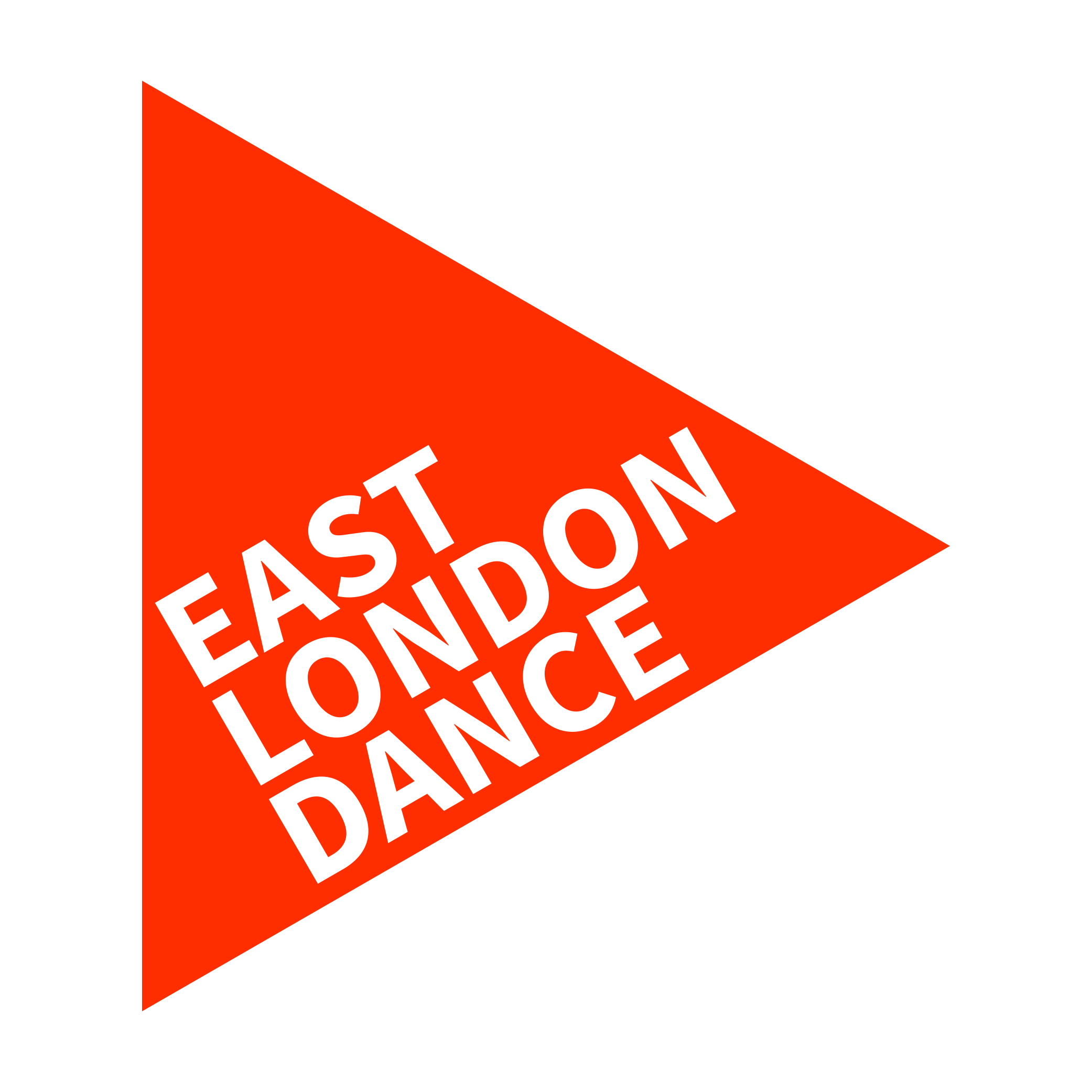 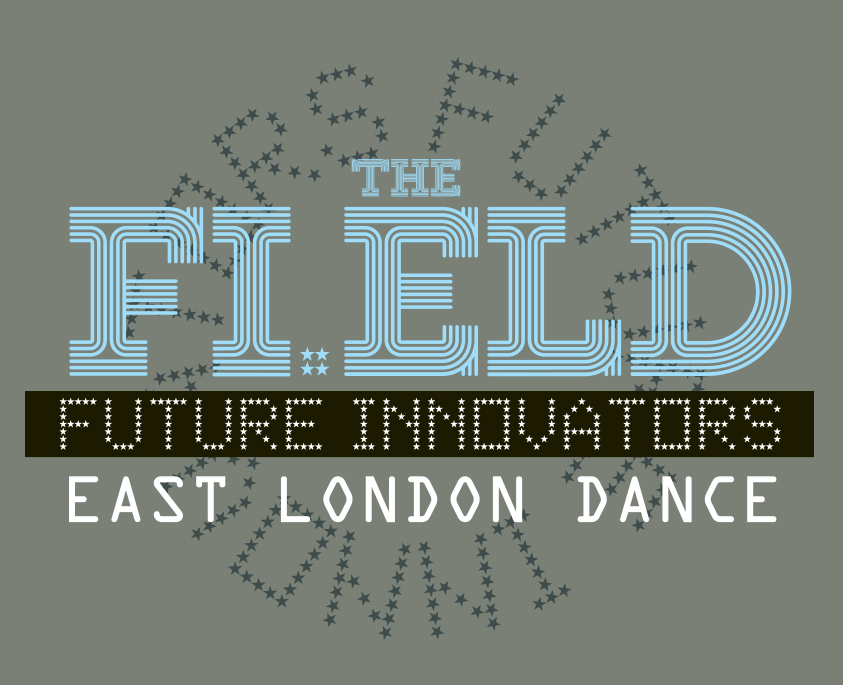 The Fi.ELD 2018 Application formInstructions for submitting your application formYou can apply to join the Fi.ELD in two ways: In Writing. You can complete all the below questions in writing and email or post a copy to East London Dance (our email and postal address can be found at the bottom of page 4). By Video. Your answers to section 2 can be submitted by video but you will still need to complete section 1 and the equal opportunities at the bottom of the form in writing and send it to us via email (or post). Please submit your video via YouTube or Vimeo and include the url link and viewing password in the Question 1 box. Alternatively, you can send us the video through WeTransfer, Dropbox or Google Drive but please indicate you will be doing this in the Question 1 box and again include any relevant links or passwords. If you are submitting your application by film please ensure:Your video is privateYou have sent us the relevant link or password to access it. We are expecting to receive lots of applications, so if you do not send us this information we will not be able to chase or remind you. Your film is no longer than 4 minutes long. The deadline to submit applications is Friday 13th October at 5pmSECTION 1 SECTION 2 If you would like to talk to a member of the East London Dance team about your application, or need any technical support please contact Bryony Farrant-Davis on bryony.farrant-davis@eastlondondance.org or call 020 8270 1052.Please complete this application form and return to East London Dance by:Friday 13th October, 5pmYou can email your application to bryony.farrant-davis@eastlondondance.org or post to:Bryony Farrant-Davis, East London Dance, Stratford Circus, Theatre Square, LondonE15 1BXGroup Interviews will be held on Saturday 11 November in Stratford. Stay in Touch:East London Dance regularly emails our audiences with opportunities, news, developments, information about our projects and other ways to get involved. Would you like to be added to the East London Dance mailing list? Yes	 No	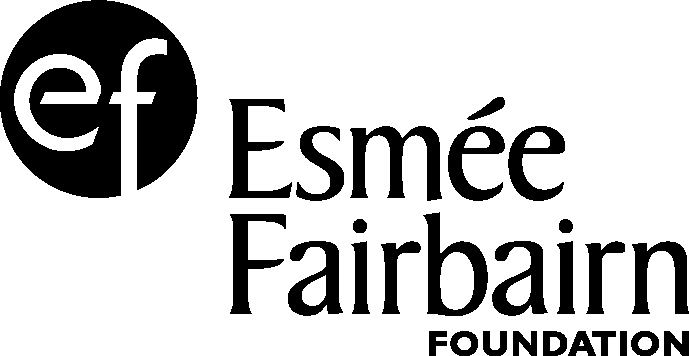 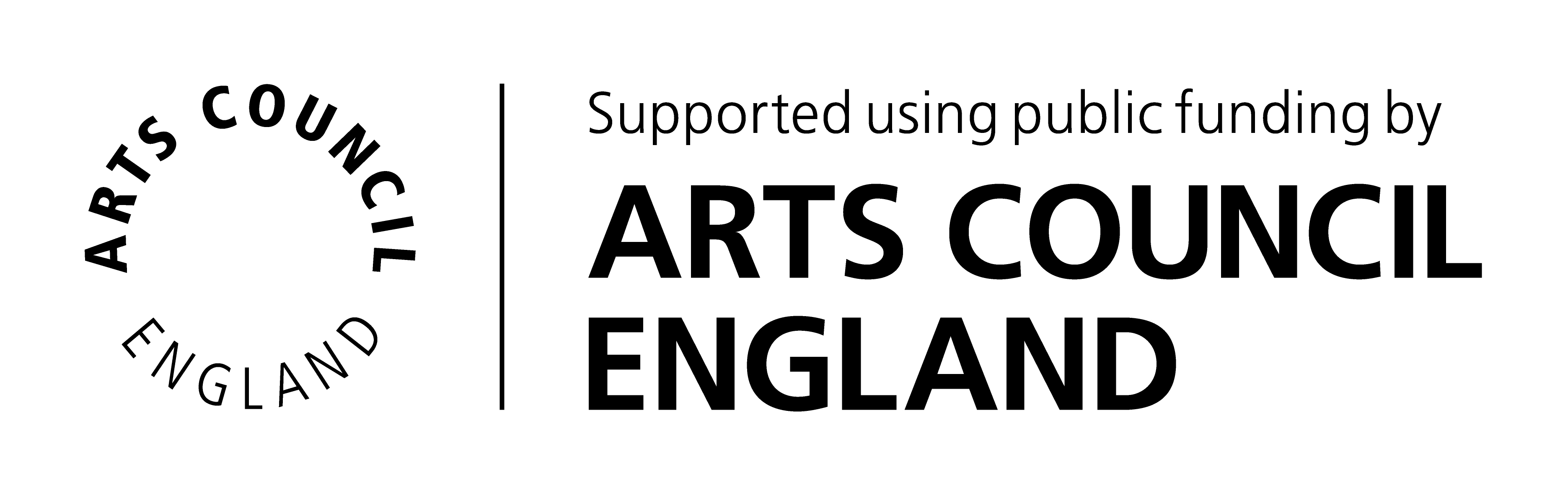 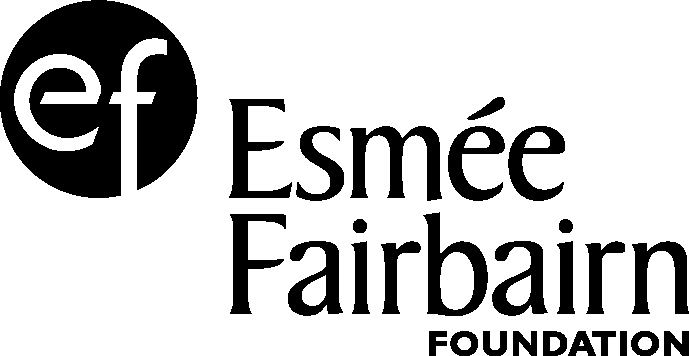 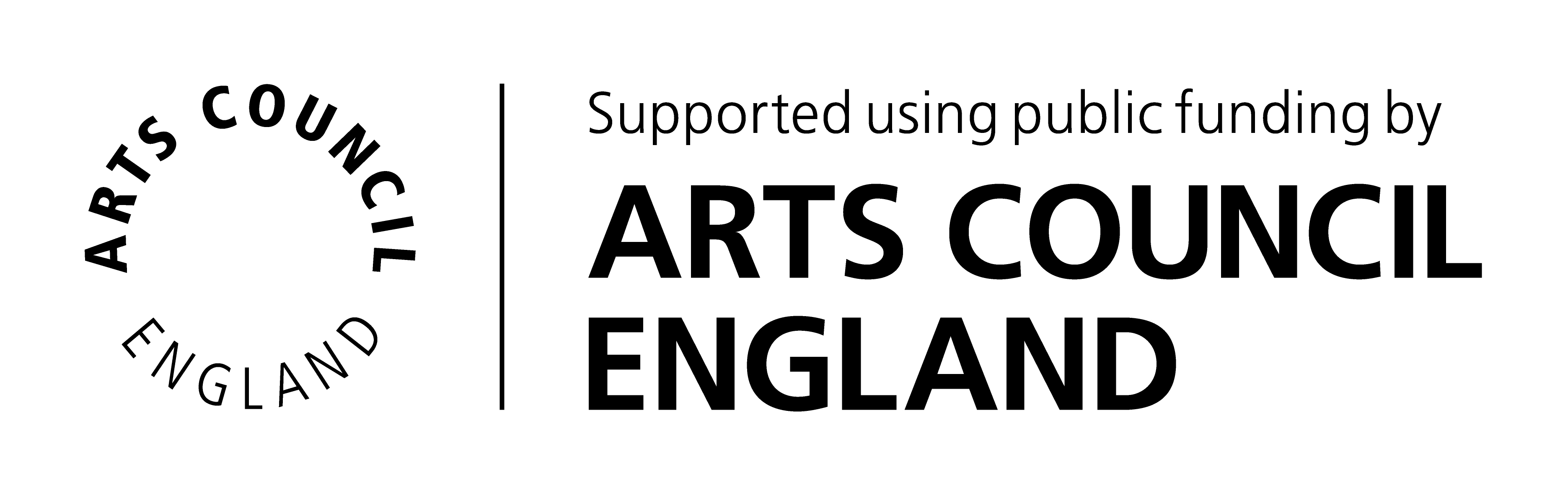 EQUAL OPPORTUNITIES MONITORINGEast London Dance want to ensure this opportunity is accessible to all eligible participants. It will help us to monitor the effectiveness the application process if you could supply the following information. The information on this form will be used anonymously for statistical monitoring only and will have no bearing on your application.Ethnic Origin (please tick the box which most closely relates to you):Which of the following best describes your employment status?Personal DetailsPersonal DetailsFull NameCompany / Group Name (if applicable)AddressBoroughPostcodeTelephoneEmailDate of BirthDo you have any access requirements or additional support needs? If so let us knowPlease give details of one referee. Please give details of one referee. NameYour relationship to this personCompanyTheir positionAddressTelephoneEmailHow did you first hear about The Fi.ELD?Social MediaThrough a job or community centreHow did you first hear about The Fi.ELD?East London Dance newsletter,email or websiteThrough another arts organisation How did you first hear about The Fi.ELD?Job/ Opportunity online listingThrough school or collegeHow did you first hear about The Fi.ELD?Word of MouthOtherHow did you first hear about The Fi.ELD?If you were told about the project by another organisation, please tell us their name: If you were told about the project by another organisation, please tell us their name: How did you first hear about The Fi.ELD?If ‘other’ please specify:If ‘other’ please specify:Question 1Tell us about yourself and why you want to join the Fi.ELD?Please consider how this programme could develop your knowledge and skills, what motivates you and where you see yourself in the future professionally.Question 2What would you bring to the programme?Please discuss your opinions and ideas about the dance provision for children and young people. Have you identified a gap in the dance market? How you hope to fill the gap, what are your ideas and who will benefit from your plans? Question 3Give an example of when you have made (or helped make) something happen. It could be a project, class or event. Please tell us about:the role you playedwhat impact the activity had on its audience/participants/youNationalityGenderDo you consider yourself to have a disability as defined by the Equality Act 2010?YesNoAsian or Asian BritishBangladeshiIndianIndianAsian or Asian BritishPakistaniOther Asian backgroundOther Asian backgroundAsian or Asian BritishIf ‘other’ please specify:If ‘other’ please specify:If ‘other’ please specify:Black or Black BritishAfricanCaribbeanCaribbeanBlack or Black BritishOther black backgroundsIf ‘other’ please specify:If ‘other’ please specify:Chinese or other Ethnic GroupChineseOther ethnic group If ‘other’ please specify:MixedWhite and AsianWhite and Black AfricanMixedWhite and Black CaribbeanOther mixed backgroundMixedIf ‘other’ please specify:If ‘other’ please specify:WhiteBritishIrishWhiteOther white backgroundWhiteIf ‘other’ please specify:If ‘other’ please specify:In full-time education Employed – full-time Employed – part-time      Not currently employed but looking for work         Self employed    Retired  Other, please specify: ___________________________________________________________Other, please specify: ___________________________________________________________Other, please specify: ___________________________________________________________